This week I might try:To handle put-downs with comebacksI’ll try to remember that there are 4 ways to react to a put-down.I can keep track of what I’m learning on the chart below: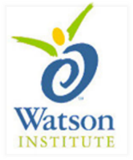 If someone says a put-down to me, I can try to use the 4 types of comebacks Day1Day 2Day3Day4Day5 question it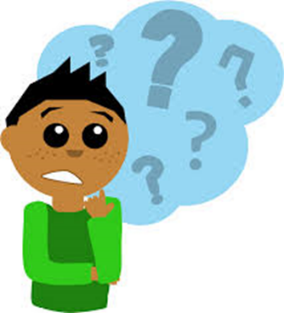  turn it into a compliment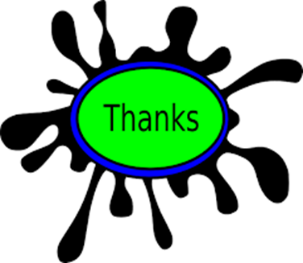  ignore it - and walk away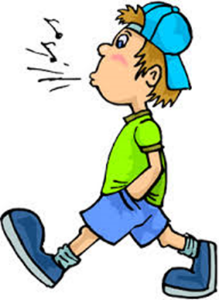 be amazed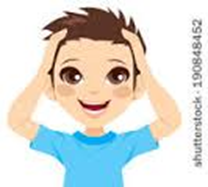 